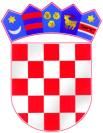 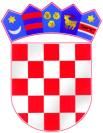            REPUBLIKA HRVATSKA       BRODSKO POSAVSKA ŽUPANIJA                   OPĆINA ORIOVACTrg hrvatskog preporoda 135250 OriovacTel. 035 431-232, 431-036Fax: 035 430-006e-mail: opcina-oriovac@sb.t-com.hr                                                                                                           KLASA: 023-08/19-01/1URBROJ: 2178/10-04-19-2Oriovac,  01.04.2019.godine.Sukladno članku 19. Zakona o službenicima i namještenicima u lokalnoj i područnoj (regionalnoj) samoupravi (N.N. br. 86/08, 61/11), daju se slijedećeOBAVIJESTI I UPUTE KANDIDATIMAPročelnica Jedinstvenog upravnog odjela općine Oriovac je , sukladno odredbama Zakona o službenicima i namještenicima u lokalnoj i područnoj (regionalnoj) samoupravi (N.N. br. 86/08 i 61/11 i 04/18), objavila JAVNI NATJEČAJ za prijam na radno mjesto komunalni redar, u Jedinstveni upravni odjel općine Oriovac, 1 izvršitelj/ica na neodređeno radno vrijeme uz obvezni probni rad od 3 (tri) mjeseca.Natječaj je objavljen  u Narodnim novinama br. 32 od 29.03.2019.godine  i na web stranicama općina Oriovac, Brodski Stupnik, Sibinj i Bebrina.Od dana objave na stranicama Hrvatskog zavoda za zapošljavanje  počinje teći rok od 8 dana za podnošenje prijava za natječaj.OPIS POSLOVA RADNOG MJESTA - Nadzire primjenu propisa iz nadležnosti komunalnog redarstva, podnosi zahtjeve za pokretanje prekršajnih i drugih postupaka i poduzima druge propisane mjere za otklanjanje uočenih nepravilnosti u svrhu održavanja komunalnog reda, izriče i naplaćuje kazne,- Obavlja nadzor nad primjenom propisa iz područja gospodarenja otpadom u dijelu koji se odnosi na održivo gospodarenje otpadom, pokretanje i obustavu upravnog postupka nadzora u svrhu sprječavanja odbacivanja otpada u okoliš i uklanjanje nepropisno odbačenog otpada,- Provođenje svih pozitivno pravnih propisa Republike Hrvatske i važećih općih akata općine Oriovac iz nadležnosti Komunalnog redarstva, te Odluka o komunalnom redu općine Oriovac, općine  Brodski Stupnik, općine Sibinj i općine Bebrina,- Ostale srodne poslove po nalogu načelnika općine Oriovac, općine Brodski Stupnik, općine Sibinj i općine Bebrina PODACI O PLAĆI RADNOG MJESTA Koeficijent za obračun plaće komunalnog redara iznosi 1,15.Plaću čini umnožak koeficijenta složenosti poslova i osnovice za obračun plaće, uvećan za 0,5 % za svaku navršenu godinu radnog staža.PRETHODNA PROVJERA ZNANJA I SPOSOBNOSTI KANDIDATAPrethodna provjera znanja i sposobnosti kandidata obavit će se putem pisanog testiranja iz objavljenih područja testiranja, a potom intervjuom koji se provodi samo sa kandidatima koji su ostvarili najmanje 50% ukupnog broja bodova na pisanom testiranju (najmanje 5 bodova).Pisano testiranje sastoji se od 10 pitanja.Za svaki dio provjere kandidatima se dodjeljuje određeni broj bodova od 1 do 10.Testiranje se provodi i kada se prijavio samo jedan kandidat na natječaj koji ispunjava formalne uvjete natječaja.Za kandidata koji ne pristupi testiranju smatrat će se da je povukao prijavu na javni natječaj.PISANI TESTPodručja pisanog testiranja:Zakon o komunalnom gospodarstvu (N.N. br. 36/95, 70/97, 128/99, 57/00, 129/00, 59/01, 26/03, 82/04, 110/04, 178/04, 38/09, 79/09, 153/09, 49/11, 84/11, 90/11, 144/12, 94/13, 153/13, 147/14, 36/15)Zakon o grobljima (N.N. br. 19/98, 50/12, 89/17)Zakon o održivom gospodarenju otpadom (N.N. br. 94/13, 7317)Zakon o općem upravnom postupku (N.N. br. 47/09)Prekršajni zakonZakon o građevinskoj inspekciji (N.N. 153/13)Odluke o komunalnom redu:- Općina Oriovac (Službeni vjesnik Brodsko-posavske županije br. 01/03)- Općina Brodski Stupnik (Službeni vjesnik Brodsko-posavske županije br.26/17)- Općina Sibinj (Službeni vjesnik Brodsko-posavske županije br. 27/16)- Općina Bebrina (Službeni vjesnik Brodsko-posavske županije br. 3/1996)RAZGOVOR (INTERVJU) S POVJERENSTVOM ZA PROVEDBU NATJEČAJARazgovor (intervju) se provodi samo sa kandidatima koji su ostvarili najmanje 50% bodova na pisanom testiranju.Povjerenstvo kroz razgovor s kandidatima utvrđuje interese, motivaciju kandidata za rad i ostalo.Razgovor s kandidatima se provodi u trajanju do 10 minuta sa svakim kandidatom pojedinačno.U slučaju kada nijedan kandidat nije postigao zadovoljavajuće rezultate na testiranju, raspisati će se novi javni natječaj za prijam u službu na predmetnom radnom mjestu.Podatak o vremenu održavanja provjere znanja i sposobnosti bit će objavljeni najmanje 5 dana prije održavanja provjere, na web stranici općine Oriovac: oriovac.hr, općine Brodski Stupnik: brodski-stupnik.hr, općine Sibinj; sibinj.hr i općine Bebrina: bebrina.hr i na oglasnim pločama istih općina a poziv na provjeru znanja i sposobnosti će se pravovremeno uputiti na adrese kandidata koji ispunjavaju formalne uvjete iz natječaja.Nakon provedenog postupka provjere znanja i sposobnosti kandidata, Povjerenstvo izrađuje zapisnik, odnosno Izvješće o provedenom postupku i utvrđuje rang – listu kandidata prema broju ostvarenih bodova, te Izvješće s priloženom rang – listom, potpisanima od strane svih članova Povjerenstva dostavlja pročelnici Jedinstvenog upravnog odjela.Na web stranicama bit će objavljena i imena kandidata koji ispunjavaju formalne uvjete natječaja s kojima će se provesti pisano testiranje.Kandidatima koji ne podnesu provedbenu i urednu prijavu ili ne ispunjavaju formalne uvjete iz natječaja dostavit će se pisana obavijest u kojoj se navode razlozi zbog kojih se ne smatra kandidatom prijavljenim na Javni natječaj. Kandidati koji dobiju obavijest na istu nemaju pravo podnošenja pravnog lijeka.Nakon raspisanog natječaja ne mora se izvršiti izbor, ali se u tom slučaju donosi Odluka o poništenju natječaja u roku od 60 dana od isteka roka za podnošenje prijava. Protiv Odluke o poništenju natječaja nije dopušteno podnošenje pravnih lijekova. Odluka se dostavlja svim kandidatima prijavljenim na natječaj. Odluka o poništenju natječaja donosi se i u slučaju kada se na natječaj ne prijavi niti jedan kandidat.Rješenje o prijmu u službu izabranog kandidata dostavlja se kandidatima prijavljenim na natječaj.                                                                                                          Povjerenstvo                                                                                        za provedbu  javnog natječaja